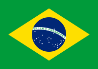 15.43. LEI Nº 17.623 /2010 PERNANBUCO (BRASIL) Art. 1º Fica instituído o DIA DE LUTA CONTRA A HOMOFOBIA, no âmbito do Município do Recife, a ser celebrado no dia 17 de maio de todos os anos.Parágrafo Único. O Poder Publico Municipal, em conjunto com as entidades que atuam em defesa dos Gays, Lésbicas, Travestis, Transexuais e Bissexuais, desenvolverão atividades que tenham como objetivo o combate a HOMOFOBIA.